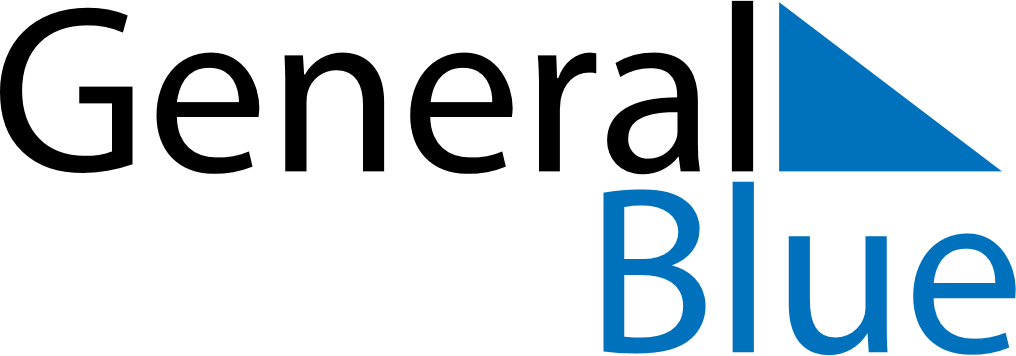 October 2023October 2023October 2023October 2023BotswanaBotswanaBotswanaMondayTuesdayWednesdayThursdayFridaySaturdaySaturdaySunday123456778Public Holiday910111213141415161718192021212223242526272828293031